Seminar- Tagungspauschale I

Ganztags
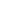 pro Person Euro 51,50 

Mittagessen, bestehend aus einem 3-gängigen Businessmenü oder
einem abwechslungsreichen Buffet
2 Vitalpausen (1x vormittags, 1x nachmittags) mit Früchtekorb,
Teespezialitäten, Kaffee und Gebäck
Alkoholfreie Erfrischungsgetränke im Seminarraum
Persönliche Betreuung Ihrer Gäste und Teilnehmer
Unterstützung und Organisation vor und während der Tagungsdauer
Modernst ausgestattete Seminarräume
Komplettes Equipment steht zur Verfügung